VI Зимнее Первенство городского округа Тольятти по футболусреди юношей 2012 г.р.17.12.2022г.- март 2023г.    г.о. Тольятти, стадион «Торпедо», поле №5                Список участников и Календарь игрусРусин  СШОР-12 «Лада» -2012-1  тренер Громницкий С.А. СШОР-12 «Лада» -2012-2  тренер Громницкий С.А. Спутник  тренер Винокуров И.Н.  ЦПФ Лада-2013  тренер Минеев А.А.  Импульс   тренер Сергеев В.В. Лада-девочки   тренеры Мальчикова Н.А. ДФЦ СШОР-12 «Лада»   тренер Маркелов А.А.  Акрон-Академия Коноплева-2013  тренер  Морозов А.М.                                           Итоговая таблица группы 2012 г.р.   Бомбардиры:	15 мячей: Майоров Д. (Лада-2012-1)	14 мячей: Марусев А. (Лада-2012-1)	12 мячей: Надиев М. (Лада-2012-1)                                      8 мячей:   Ахметшин (Лада-2012-2)         7 мячей: Осипов Т. (Лада-2012-2), Хальзов (Лада-2012-1)	               	6 мячей: Требунских Д., (Лада-2012-2), Рудяков М (ЦПФ Лада-13)         Брагин (Акрон-Академия Коноплёва)	 	Лучшие игроки:	    Вратарь: Баринов Иван (ЦПФ Лада-13)  	    Защитник: Елистратов Юрий (Акрон-Академия Коноплёва)	    Полузащитник: Ханова Зульфия (Лада-девочки)  	Нападающий: Марусев Александр (Лада-2012-1)	Бомбардир: Майоров Данил, 15 мячей, (Лада-2012-1)	    Лучший игрок: Кулагин Кузьма (Акрон-Академия Коноплёва)Формат: 7+1, (8х8)  2х25 минут, мяч №4, ворота 5х2,  вне игры «есть», аут руками, стенка 7 метров,  пенальти - 8 метров, обратные замены «есть».Формат: 7+1, (8х8)  2х25 минут, мяч №4, ворота 5х2,  вне игры «есть», аут руками, стенка 7 метров,  пенальти - 8 метров, обратные замены «есть».Формат: 7+1, (8х8)  2х25 минут, мяч №4, ворота 5х2,  вне игры «есть», аут руками, стенка 7 метров,  пенальти - 8 метров, обратные замены «есть».Формат: 7+1, (8х8)  2х25 минут, мяч №4, ворота 5х2,  вне игры «есть», аут руками, стенка 7 метров,  пенальти - 8 метров, обратные замены «есть».Формат: 7+1, (8х8)  2х25 минут, мяч №4, ворота 5х2,  вне игры «есть», аут руками, стенка 7 метров,  пенальти - 8 метров, обратные замены «есть».Формат: 7+1, (8х8)  2х25 минут, мяч №4, ворота 5х2,  вне игры «есть», аут руками, стенка 7 метров,  пенальти - 8 метров, обратные замены «есть».Формат: 7+1, (8х8)  2х25 минут, мяч №4, ворота 5х2,  вне игры «есть», аут руками, стенка 7 метров,  пенальти - 8 метров, обратные замены «есть».Формат: 7+1, (8х8)  2х25 минут, мяч №4, ворота 5х2,  вне игры «есть», аут руками, стенка 7 метров,  пенальти - 8 метров, обратные замены «есть».Формат: 7+1, (8х8)  2х25 минут, мяч №4, ворота 5х2,  вне игры «есть», аут руками, стенка 7 метров,  пенальти - 8 метров, обратные замены «есть».Формат: 7+1, (8х8)  2х25 минут, мяч №4, ворота 5х2,  вне игры «есть», аут руками, стенка 7 метров,  пенальти - 8 метров, обратные замены «есть».Формат: 7+1, (8х8)  2х25 минут, мяч №4, ворота 5х2,  вне игры «есть», аут руками, стенка 7 метров,  пенальти - 8 метров, обратные замены «есть».	                                                    1 тур,  18 февраля, суббота          	                                                    1 тур,  18 февраля, суббота          	                                                    1 тур,  18 февраля, суббота          	                                                    1 тур,  18 февраля, суббота          	                                                    1 тур,  18 февраля, суббота          	                                                    1 тур,  18 февраля, суббота          	                                                    1 тур,  18 февраля, суббота          	                                                    1 тур,  18 февраля, суббота          	                                                    1 тур,  18 февраля, суббота          	                                                    1 тур,  18 февраля, суббота          	                                                    1 тур,  18 февраля, суббота          №времякомандыкомандырезультат№времякомандыкомандырезультат111.30Импульс -  ДФЦ СШОР-12 "Лада"Импульс -  ДФЦ СШОР-12 "Лада"9-0211.30Спутник - Лада-2012-2Спутник - Лада-2012-20-7312.35Лада-2012-1 -  Лада-девочкиЛада-2012-1 -  Лада-девочки5-1412.35 ЦПФ Лада-13 – Акрон-13 ЦПФ Лада-13 – Акрон-131-3              2 тур, 24 декабря,   11 марта, суббота                    2 тур, 24 декабря,   11 марта, суббота                    2 тур, 24 декабря,   11 марта, суббота                    2 тур, 24 декабря,   11 марта, суббота                    2 тур, 24 декабря,   11 марта, суббота                    2 тур, 24 декабря,   11 марта, суббота                    2 тур, 24 декабря,   11 марта, суббота                    2 тур, 24 декабря,   11 марта, суббота                    2 тур, 24 декабря,   11 марта, суббота                    2 тур, 24 декабря,   11 марта, суббота                    2 тур, 24 декабря,   11 марта, суббота      №времякомандырезультатрезультат№времякомандыкомандырезультат511.30Акрон-13 - ДФЦ СШОР-12 "Лада"11.03.17-011.03.17-0611.30Лада-2012-1- ЦПФ Лада-13Лада-2012-1- ЦПФ Лада-131-1711.30Лада-2012-2 - Лада-девочки11.032-111.032-1812.35Спутник - ИмпульсСпутник - Импульс0-8                                                                            3 тур, 25 февраля, суббота                                                                                  3 тур, 25 февраля, суббота                                                                                  3 тур, 25 февраля, суббота                                                                                  3 тур, 25 февраля, суббота                                                                                  3 тур, 25 февраля, суббота                                                                                  3 тур, 25 февраля, суббота                                                                                  3 тур, 25 февраля, суббота                                                                                  3 тур, 25 февраля, суббота                                                                                  3 тур, 25 февраля, суббота                                                                                  3 тур, 25 февраля, суббота                                                                                  3 тур, 25 февраля, суббота      №времякомандыкомандырезультат№времявремякомандырезультат911.30Лада-девочки - Импульс Лада-девочки - Импульс      4-31011.3011.30ДФЦ СШОР-12 "Лада" - ЦПФ Лада-131-61112.35Акрон-13 -  СпутникАкрон-13 -  Спутник3-0 1212.3512.35Лада-2012-1 - Лада-2012-28-3    4 тур,  04 марта, суббота                    4 тур,  04 марта, суббота                    4 тур,  04 марта, суббота                    4 тур,  04 марта, суббота                    4 тур,  04 марта, суббота                    4 тур,  04 марта, суббота                    4 тур,  04 марта, суббота                    4 тур,  04 марта, суббота                    4 тур,  04 марта, суббота                    4 тур,  04 марта, суббота                    4 тур,  04 марта, суббота                №времякомандыкомандырезультат№времявремякомандырезультат1311.30Лада-2012-1 - СпутникЛада-2012-1 - Спутник9-21411.3011.30Лада-2012-2 – ЦПФ Лада-134-11512.35Акрон-13 -  ИмпульсАкрон-13 -  Импульс3-21612.3512.35ДФЦ СШОР-12 "Лада" -  Лада-девочки1-2	                                                    5 тур,  28 января  2023г.,  суббота          	                                                    5 тур,  28 января  2023г.,  суббота          	                                                    5 тур,  28 января  2023г.,  суббота          	                                                    5 тур,  28 января  2023г.,  суббота          	                                                    5 тур,  28 января  2023г.,  суббота          	                                                    5 тур,  28 января  2023г.,  суббота          	                                                    5 тур,  28 января  2023г.,  суббота          	                                                    5 тур,  28 января  2023г.,  суббота          	                                                    5 тур,  28 января  2023г.,  суббота          	                                                    5 тур,  28 января  2023г.,  суббота          №времякомандырезультат№времякомандыкомандырезультат1711.30ДФЦ СШОР-12 "Лада" - Лада-2012-22-41811.30Лада-девочки-СпутникЛада-девочки-Спутник2-01912.35Лада-2012-1 - Акрон-135-62012.35 Импульс - ЦПФ Лада-13
 Импульс - ЦПФ Лада-13
1-3        6 тур,  04 февраля 2023г.,  суббота                6 тур,  04 февраля 2023г.,  суббота                6 тур,  04 февраля 2023г.,  суббота                6 тур,  04 февраля 2023г.,  суббота                6 тур,  04 февраля 2023г.,  суббота                6 тур,  04 февраля 2023г.,  суббота                6 тур,  04 февраля 2023г.,  суббота                6 тур,  04 февраля 2023г.,  суббота                6 тур,  04 февраля 2023г.,  суббота                6 тур,  04 февраля 2023г.,  суббота        №времякомандырезультат№времякомандыкомандырезультат2111.30Лада-2012-1 -  Импульс8-12211.30ЦПФ Лада-13 - Лада-девочкиЦПФ Лада-13 - Лада-девочки3-12312.35Лада-2012-2 - Акрон-133-122412.35Спутник - ДФЦ СШОР-12 "Лада»Спутник - ДФЦ СШОР-12 "Лада»1-7                                                                     7 тур, 11 февраля 2023,  суббота                                                                              7 тур, 11 февраля 2023,  суббота                                                                              7 тур, 11 февраля 2023,  суббота                                                                              7 тур, 11 февраля 2023,  суббота                                                                              7 тур, 11 февраля 2023,  суббота                                                                              7 тур, 11 февраля 2023,  суббота                                                                              7 тур, 11 февраля 2023,  суббота                                                                              7 тур, 11 февраля 2023,  суббота                                                                              7 тур, 11 февраля 2023,  суббота                                                                              7 тур, 11 февраля 2023,  суббота         №времякомандырезультат№времякомандырезультатрезультат2511.30Лада-2012-1 -  ДФЦ СШОР-12 "Лада"16-12611.30Лада-девочки - Акрон-130-30-32712.35Импульс - Лада-2012-2
2-42812.35ЦПФ Лада-13 - Спутник6-26-2местокомандаИВНПМячиОчки1   Акрон-Академия Коноплёва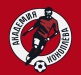 770047-11 212   СШОР-12 «Лада»-2012-1  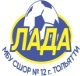 751152-15163   СШОР-12 «Лада»-2012-2750227-26154   ЦПФ Лада-13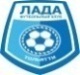 741221-13135  СШОР-12 «Лада»-девочки730411-1796  Импульс  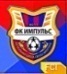 720526-2267  ДФЦ СШОР-12 «Лада»710612-5538  Спутник  70075-420